Page 123. Exercice 47. Périmètre d’un triangle.Trouve la valeur de  sachant que le périmètre du triangle ci-dessous vaut 61. Les mesures sont dans la même unité.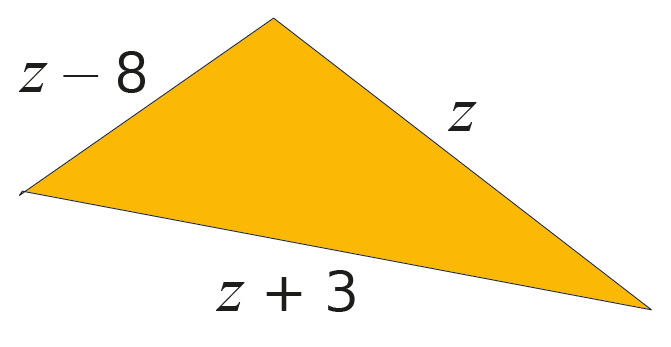 